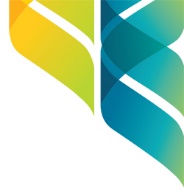 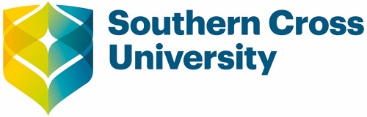            Yes        No[Nov17]Reference docs:Reference docs:Reference docs:Reference docs:Reference docs:Reference docs:Reference docs:Reference docs:Reference docs:Reference docs:Reference docs:Reference docs:Reference docs:Reference docs:Reference docs:Reference docs:::Our LeadersNew LeadersDeveloping LeadersBuilding Leadership ManagingSenior LeadersExperienced LeadersStrengthening Leadership GuidingExecutive LeadersVisionary LeadersInspiring Leadership LeadingKnow self & understand othersSelf-Aware ReflectiveSelf-Managing Committed Decisive Resilient Flexible ResponsiveAuthentic in actions and wordsOpen to feedback on personal performanceManages time and organisational demands effectivelyDemonstrates collegiality and integrityDisplays energy, enthusiasm and commitment and encourages others to do so Acts consistently and in line with role and responsibilitiesAccepts responsibilityTakes action to maintain a good work/life balanceLearns from experiencePerseveres in challenging timesIs aware of and adjusts to changes in externaland internal environments and circumstancesUnderstands personal strengths and limitationsReviews performance as a leader and is aware of others’ perceptionsWilling to make hard decisions and resolute in implementationTrusts judgement when not all relevant information is availableDevelop people& teams to achieve resultsDevelop and lead people and teams for high performance Communicate clearly and persuasively Listen and readthe situationLeads by exampleIdentifies and supports relevant learning opportunities for people and teamsProactively and consistently manages performance of othersDevelops and uses networks to solve workplace issuesListens and responds effectivelyPositively influences people’s behaviour and decisionsAdapts communication style to suit the audience and issueAnticipates and manages conflictCreates a work environment in which people are motivated and engaged with SCU goalsNegotiates persuasively and presents a coherent and convincing  argumentLead the vision, change & innovationDefine, embrace and achieve the vision Lead people through changeCreate and lead performance  culture Foster innovation in othersDemonstrates commitment to managing changeCelebrates successes and recognises excellence and effortBuilds formal and informal systems to encourage and recognise performanceFosters acceptance of change through positive behaviourUnderstands there are different reactions to change and provides appropriate supportCreates the environment, systems and processes to encourage and foster innovative thinkingCommunicates vision clearly and consistentlyFacilitates a performance culture to support SCU’s vision and strategic goalsThinks strategically, analyses opportunities, identifies gaps and makes decisions for the long termManage SCU’s operationsManage resources, information and projects CollaborateAllocates resources efficiently and ethicallyWorks effectively, shares knowledge, information and resources across organisational boundariesManages information, projects and risks within best practice frameworksRecognises and draws on strengths of othersExplores and develops productive internal and external linkages to support SCU’s strategic direction